2A The |Modulus| FunctionThe function f(x) is definedfind:f(5)-1)a) Sketch the graph of 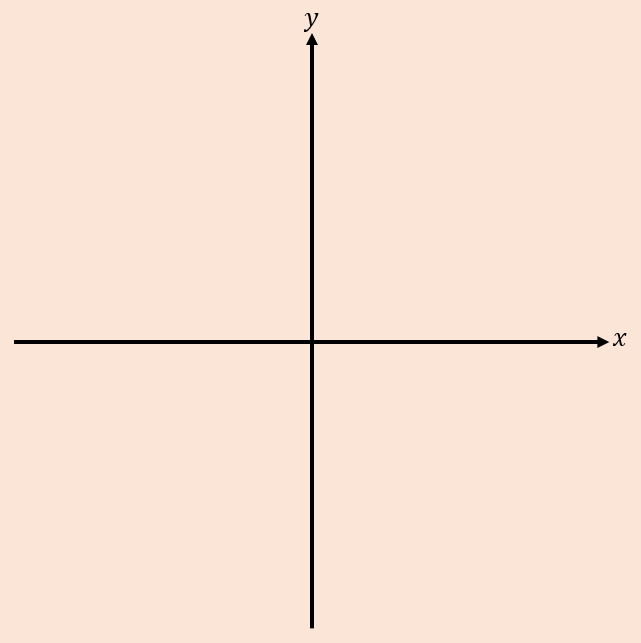 Solve the equation Solve the equation Solve the inequality 